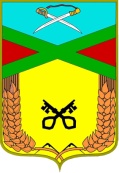 Администрация сельское поселение «Даурское»Муниципального района «Забайкальский район»ПОСТАНОВЛЕНИЕп.ст. Даурия 03 апреля 2020 года                                                                                       № 62О внесении изменений в Постановление администрации сельского поселения «Даурское» от 17.10.2013 г.  № 158 «Об утверждении административного регламента по осуществлению муниципального жилищного контроля»В целях исключения противоречия муниципального законодательства федеральным законам Российской Федерации, на основании ст. 7 Федерального закона № 131-ФЗ «Об общих принципах организации местного самоуправления в Российской Федерации», руководствуясь  Уставом сельского поселения «Даурское»,  постановляю:Внести в Постановление Администрации сельского поселения «Даурское» от 17.10.2013 г.  № 158 «Об утверждении административного регламента по осуществлению муниципального жилищного контроля» следующие изменения:   	1.1 Пункт 8.3 Постановления дополнить словами: «При наличии согласия проверяемого лица на осуществление взаимодействия в электронной форме в рамках муниципального контроля акт проверки может быть направлен в форме электронного документа, подписанного усиленной квалифицированной электронной подписью лица, составившего данный акт, руководителю, иному должностному лицу или уполномоченному представителю юридического лица, индивидуальному предпринимателю, его уполномоченному представителю. При этом акт, направленный в форме электронного документа, подписанного усиленной квалифицированной электронной подписью лица, составившего данный акт, проверяемому лицу способом, обеспечивающим подтверждение получения указанного документа, считается полученным проверяемым лицом».1.2 Пункт 12.1  Постановления дополнить положениями:  - знакомиться с документами и (или) информацией, полученными органами государственного контроля (надзора), органами муниципального контроля в рамках межведомственного информационного взаимодействия от иных государственных органов, органов местного самоуправления либо подведомственных государственным органам или органам местного самоуправления организаций, в распоряжении которых находятся эти документы и (или) информация;- представлять документы и (или) информацию, запрашиваемые в рамках межведомственного информационного взаимодействия, в орган государственного контроля (надзора), орган муниципального контроля по собственной инициативе;- привлекать Уполномоченного при Президенте Российской Федерации по защите прав предпринимателей либо уполномоченного по защите прав предпринимателей в субъекте Российской Федерации к участию в проверке».Опубликовать настоящее постановление на официальном сайте http://dayria.ru/Постановление вступает в силу со дня, следующего за днем его официального опубликования.Контроль исполнения настоящего постановления оставляю за собой.И.о Главы сельского поселения «Даурское»                           В.Н. Глищинская